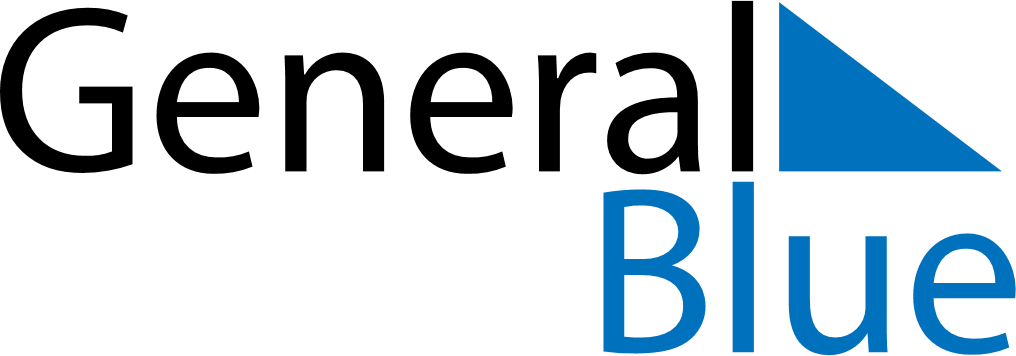 March 2024March 2024March 2024March 2024March 2024March 2024March 2024College, Alaska, United StatesCollege, Alaska, United StatesCollege, Alaska, United StatesCollege, Alaska, United StatesCollege, Alaska, United StatesCollege, Alaska, United StatesCollege, Alaska, United StatesSundayMondayMondayTuesdayWednesdayThursdayFridaySaturday12Sunrise: 8:00 AMSunset: 6:06 PMDaylight: 10 hours and 6 minutes.Sunrise: 7:56 AMSunset: 6:09 PMDaylight: 10 hours and 13 minutes.34456789Sunrise: 7:53 AMSunset: 6:13 PMDaylight: 10 hours and 19 minutes.Sunrise: 7:49 AMSunset: 6:16 PMDaylight: 10 hours and 26 minutes.Sunrise: 7:49 AMSunset: 6:16 PMDaylight: 10 hours and 26 minutes.Sunrise: 7:45 AMSunset: 6:19 PMDaylight: 10 hours and 33 minutes.Sunrise: 7:42 AMSunset: 6:22 PMDaylight: 10 hours and 40 minutes.Sunrise: 7:38 AMSunset: 6:25 PMDaylight: 10 hours and 47 minutes.Sunrise: 7:35 AMSunset: 6:28 PMDaylight: 10 hours and 53 minutes.Sunrise: 7:31 AMSunset: 6:32 PMDaylight: 11 hours and 0 minutes.1011111213141516Sunrise: 8:27 AMSunset: 7:35 PMDaylight: 11 hours and 7 minutes.Sunrise: 8:24 AMSunset: 7:38 PMDaylight: 11 hours and 14 minutes.Sunrise: 8:24 AMSunset: 7:38 PMDaylight: 11 hours and 14 minutes.Sunrise: 8:20 AMSunset: 7:41 PMDaylight: 11 hours and 20 minutes.Sunrise: 8:16 AMSunset: 7:44 PMDaylight: 11 hours and 27 minutes.Sunrise: 8:13 AMSunset: 7:47 PMDaylight: 11 hours and 34 minutes.Sunrise: 8:09 AMSunset: 7:50 PMDaylight: 11 hours and 41 minutes.Sunrise: 8:05 AMSunset: 7:53 PMDaylight: 11 hours and 47 minutes.1718181920212223Sunrise: 8:02 AMSunset: 7:56 PMDaylight: 11 hours and 54 minutes.Sunrise: 7:58 AMSunset: 7:59 PMDaylight: 12 hours and 1 minute.Sunrise: 7:58 AMSunset: 7:59 PMDaylight: 12 hours and 1 minute.Sunrise: 7:54 AMSunset: 8:02 PMDaylight: 12 hours and 8 minutes.Sunrise: 7:51 AMSunset: 8:06 PMDaylight: 12 hours and 14 minutes.Sunrise: 7:47 AMSunset: 8:09 PMDaylight: 12 hours and 21 minutes.Sunrise: 7:43 AMSunset: 8:12 PMDaylight: 12 hours and 28 minutes.Sunrise: 7:40 AMSunset: 8:15 PMDaylight: 12 hours and 35 minutes.2425252627282930Sunrise: 7:36 AMSunset: 8:18 PMDaylight: 12 hours and 41 minutes.Sunrise: 7:32 AMSunset: 8:21 PMDaylight: 12 hours and 48 minutes.Sunrise: 7:32 AMSunset: 8:21 PMDaylight: 12 hours and 48 minutes.Sunrise: 7:29 AMSunset: 8:24 PMDaylight: 12 hours and 55 minutes.Sunrise: 7:25 AMSunset: 8:27 PMDaylight: 13 hours and 2 minutes.Sunrise: 7:21 AMSunset: 8:30 PMDaylight: 13 hours and 8 minutes.Sunrise: 7:18 AMSunset: 8:33 PMDaylight: 13 hours and 15 minutes.Sunrise: 7:14 AMSunset: 8:36 PMDaylight: 13 hours and 22 minutes.31Sunrise: 7:10 AMSunset: 8:39 PMDaylight: 13 hours and 29 minutes.